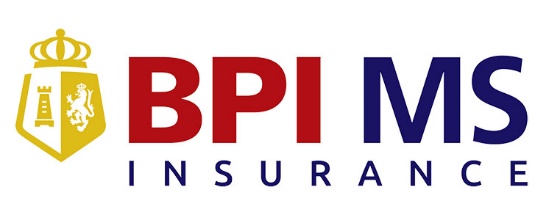 MARINE CLAIMSClaim No.: 				Policy No.: 				Insured		:										Conveyance	:										Date of Loss	:										DOCUMENTARY REQUIREMENTS					RECEIVEDNotice of Claim										Receipted/stamped copy of each of the formal claims field against:Port authority /arrastre contractor							Customs broker/forwarder							Shipping company/agent 								Original insurance policy									Bill of Lading with terms and conditions on reverse side				Commercial invoice									Packing list										Photographs of damaged item/shipment							Non-delivery/short-landed certificate							Bad order certificate									Turn-over inspection report								Survey report										Delivery receipts								____________Board Resolution or Secretary’s Certificate for the authorized signatory of the Company (waived for claims Php100,000 and below)			____________